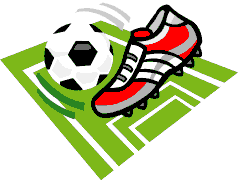 Secrétaire : SOLLER Sandra	18 rue principale	67270 SAESSOLSHEIM	06 15 16 25 86 L’Union Sportive SAESSOLSHEIMinvite à son traditionnelTournoi de SIXTEVendredi 26 juin 2015à partir de 19h  -    la finale aura lieu vers  minuit. Participation d’une vingtaine d’équipes Droit d’inscription: 20€ par équipeInscriptions et renseignements avant le 20 juin chez Sandra SOLLER 18 rue principale  67270 Saessolsheimau 06 15 16 25 86  Restauration et buvette sur place    Tournoi SIXTE de Football 2015Sandra SOLLER 18 rue principale 67270 Saessolsheim06 15 16 25 86 Mail:sandra.soller@sfr.frFormulaire d’inscriptionà renvoyer avant le 20 juin à l’adresse ci dessus           Je, soussigné: (adresse complète ):…………………………………………………………………………........................................................................……………………………………………………………N°Téléphone....…………………………………………Responsable de l’équipe:.........…………………………inscrit cette formation de 6 à 10 joueurs au tournoi de sixte 2015 de l’U.S.Saessolsheim:Ci joint un chèque de 20€ au nom de l'U.S.SaessolsheimVeuillez m’envoyer le programme et le règlement en retour de  ce courrier. SignatureSecrétaire : SOLLER Sandra	18 rue principale	67270 SAESSOLSHEIM	06 15 16 25 86Madame, Monsieur,Comme chaque année, nous organisons notre traditionnel tournoi de sixte  le vendredi  26 juin 2015 et nous invitons à y participer.Nous vous garantissons un début de soirée placé sous le signe du sport et de la convivialité et, comme le nombre d’équipes participantes est limité, je vous demanderai de réserver le plus tôt possible votre participation.Inscription par équipe de 7 à 10 joueurs avant le 20 juin (fiche d’inscription ci- jointe)Toutes les équipes participantes seront récompensées par des coupes et des lots de valeur, selon leur classement.Veuillez donc me renvoyer le plus rapidement possible la fiche d’inscription ci joint.Recevez, madame, monsieur, mes meilleures salutations sportives.                                                                                         Sandra SOLLER